114/19Mineral Titles Act 2010NOTICE OF LAND CEASING TO BE A MINERAL TITLE AREAMineral Titles Act 2010NOTICE OF LAND CEASING TO BE A MINERAL TITLE AREATitle Type and Number:Exploration Licence 31820Area Ceased on:29 March 2019Area:10 Blocks, 31.78 km²Locality:VAUGHANName of Applicant(s)/Holder(s):100% ENERGY METALS LTD [ACN. 111 306 533]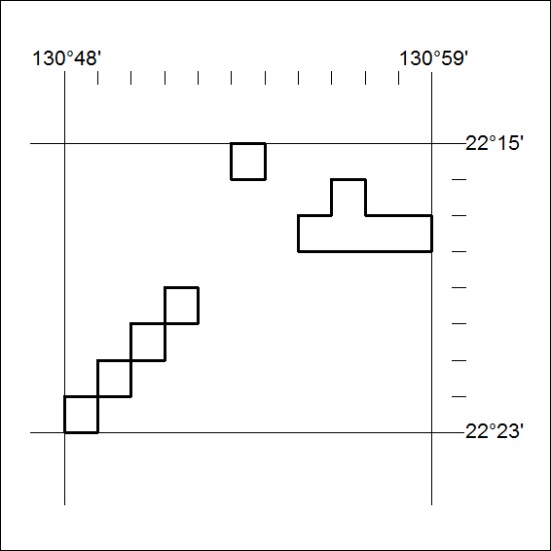 